CYNGOR CYMUNED BONCATHCyfarfod i’w gynnal yn Neuadd Boncath ar y 7fed Mehefin, 2016AGENDACroeso Ymddiheuriadau Cofnodion Materion yn codi   Gohebiaeth    Posteri a llythyr oddiwrth Marie Curie.       Llythyr oddiwrth Un Llais Cymru.  Gwybodaeth oddiwrth Gwasanaeth Iechyd Meddwl.     (ch)   Cylchgrawn newyddion oddiwrth Clerks and Councils Direct.   Taflenni gwybodaeth oddiwrth Creative Play (Adnoddau chwarae i blant)      (dd)   Taflen newyddion oddiwrth Cymunedau Digidol Cymru. Gwybodaeth am hyfforddiant i Clercod gan SLCC. Gwybodaeth oddiwrth Cyngor Sir Penfro am yr adroddiad adborth ymgynhoriad y Gyllideb. Gwybodaeth oddiwrth Un Llais Cymru ynglyn a lwfansau a threuliau i gyngorwyr cymuned a thref.    (ng)   Gwybodaeth ynglyn a cynllunio i gymunedau. Bîl oddiwrth Mrs Delyth Thomas am archwilio y cyfrifon.Cynllunio      (a)  Cyngor Sir Penfro.  Gwybodath am apêl ynglyn a Rhyd Ddu, Blaenffos, Boncath SA37 0HX.15/0833/CLCyllid Arian yn y banc ar yr 27ain Mai, 2016 £2,573.42Derbyn a cadarnhau y cyfrifon am y flwyddyn 2015/16Cadarnhau cyflog y clerc am mis Mai £150.00 a chostau o mis Rhagfyr, 2015 i Mehefin 2016.8.   Unrhyw fater arall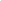 